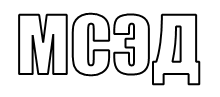 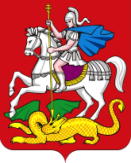 Уважаемые коллеги!Министерство образования Московской области информирует о проведении Подмосковной олимпиады школьников в 2021/2022 учебном году (далее - Олимпиада).Оператор Олимпиады: Образовательный центр «Взлёт» (далее – Центр).Предметные области Олимпиады: английский язык, астрономия, биология, искусство (МХК), испанский язык, история и музеи Великой Отечественной войны, китайский язык, литература, немецкий язык, обществознание, русский язык, технология (проектная деятельность), физика (Подмосковная олимпиада школьников имени П.Л. Капицы по экспериментальной физике), итальянский язык, французский язык, химия, комплексная олимпиада), география, информатика, математика, право, экология, предпринимательство, история, экономика.К участию в Олимпиаде приглашаются обучающиеся 5-11 классов образовательных организаций Московской области и субъектов Российской Федерации. Для регионов России участие в Олимпиаде доступно по 19 предметам (кроме литературы, физики, технологии (проектной деятельности) и предпринимательства). Положение, регламент и график проведения Олимпиады размещены на сайте Центра: https://olympmo.ru/mosreg-olymp-2021-2022.html.Олимпиада включена в проект перечня олимпиад и иных интеллектуальных и (или) творческих конкурсов, мероприятий, направленных на развитие интеллектуальных и творческих способностей, способностей к занятиям физической культурой и спортом, интереса к научной (научно-исследовательской), инженерно-технической, изобретательской, творческой, физкультурно-спортивной деятельности, а также на пропаганду научных знаний, творческих и спортивных достижений, на 2021/22 учебный год.Финансовое обеспечение проведения Олимпиады (за исключением расходов на проезд и питание участников Олимпиады и сопровождающих лиц) осуществляется за счет средств бюджета Московской области.Приложение: на 3 л. в 1 экз.Начальник управления общего образования				  Е.М. Жданкина Н.А. Удалова8-498-602-10-89         МИНИСТЕРСТВО ОБРАЗОВАНИЯ         МОСКОВСКОЙ ОБЛАСТИ          МИНИСТЕРСТВО ОБРАЗОВАНИЯ         МОСКОВСКОЙ ОБЛАСТИ бульвар Строителей,  д. 1, г. Красногорск, Московская область, 143407тел. 8 (498) 602-11-11;  факс 8 (498) 602-09-93                e-mail:  minobr@mosreg.ru________________   № ____________На № ___________   от ____________Руководителям органовисполнительной власти субъектов Российской Федерации, осуществляющих государственное управление в сфере образованияРуководителям государственныхобщеобразовательных организацийРуководителям автономных некоммерческих общеобразовательных организаций, подведомственных Министерству образования Московской области 